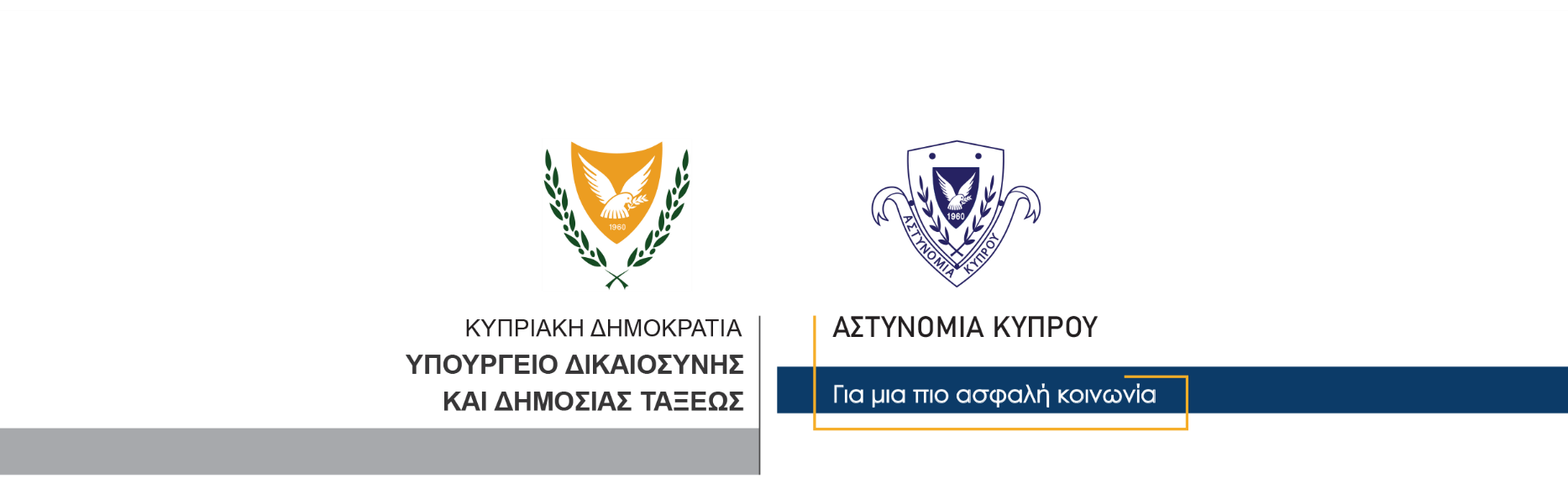 4 Μαρτίου, 2023  Δελτίο Τύπου 3Σύλληψη 20χρονου για παράνομη κατοχή περιουσίας Καταγγέλθηκε στην Αστυνομία από κάτοικο Λευκωσίας ότι την 1η Μαρτίου 2023 κλάπηκε το ποδήλατο του το οποίο βρισκόταν στον εσωτερικό χώρο πολυκατοικίας όπου διαμένει.Στο πλαίσιο διερεύνησης της υπόθεσης, γύρω στις 9 το πρωί χθες, εντοπίστηκε σε χώρο στάθμευσης καταστήματος στη Λευκωσία ένα πρόσωπο το οποίο είχε στην κατοχή του ποδήλατο το οποίο έμοιαζε στην περιγραφή που δόθηκε στην Αστυνομία. Πρόκειται για 20χρονο κάτοικο Λευκωσίας ο οποίος συνελήφθη για αυτόφωρο αδίκημα, αφού το ποδήλατο αναγνωρίστηκε από τον ιδιοκτήτη του. Ακολούθησε έρευνα στην οικία του 20χρονου όπου εντοπίστηκαν άλλα 2 ποδήλατα, ένα ηλεκτρικό σκούτερ καθώς και ένα αεροβόλο πιστόλι με γεμιστήρα.Ο 20χρονος τέθηκε υπό κράτηση ενώ την υπόθεση διερευνά ο Αστυνομικός Σταθμός Στροβόλου. 		    Κλάδος ΕπικοινωνίαςΥποδιεύθυνση Επικοινωνίας Δημοσίων Σχέσεων & Κοινωνικής Ευθύνης